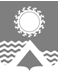 АДМИНИСТРАЦИЯ СВЕТЛОГОРСКОГО СЕЛЬСОВЕТА  ТУРУХАНСКОГО РАЙОНА КРАСНОЯРСКОГО КРАЯПОСТАНОВЛЕНИЕп. Светлогорск11.02.2019                                                                                                                                           № 15-П 	В целях установления единого порядка начисления, сбора, взыскания и перечисления платы за пользование жилым помещением (платы за наем) по договорам социального найма, договорам найма жилых помещений муниципального жилищного фонда, обеспечения взаимодействия администрации Светлогорского сельсовета, являющейся наймодателем и распорядителем муниципального жилого фонда, в соответствии с Федеральным законом от 06.10.2003 №131-ФЗ «Об общих принципах организации местного самоуправления в Российской Федерации»,                           ст. 155 Жилищного Кодекса Российской Федерации, Решением Светлогорского сельского Совета депутатов от 25.01.2019 №32-137 «Об утверждении Порядка установления размера платы                         за пользование жилым помещением (платы за наем) для нанимателей жилых помещений                         по договорам социального найма, договорам найма жилых помещений муниципального жилищного фонда муниципального образования Светлогорский сельсовет Туруханского района Красноярского края», руководствуясь ст. 19, 22 Устава Светлогорского сельсовета Туруханского района Красноярского края, ПОСТАНОВЛЯЮ:	1. Утвердить Порядок начисления, сбора, взыскания и перечисления в бюджет муниципального образования Светлогорский сельсовет платы за пользование (наем) жилыми помещениями муниципального жилищного фонда согласно приложению к настоящему постановлению.	2. Опубликовать постановление в газете «Светлогорский вестник» и разместить на официальном сайте администрации Светлогорского сельсовета.	3. Настоящее постановление вступает в силу со дня его официального опубликования, но не ранее 01 мая 2019 года.	4. Контроль над исполнением настоящего постановления оставляю за собой.Глава Светлогорского сельсовета                                                                                   А.К. КришталюкПорядок начисления, сбора взыскания и перечисления платы за пользование жилым помещением (платы за наем) по договорам социального найма, договорам найма жилых помещений муниципального жилищного фонда муниципального образования Светлогорский сельсовет1. Общие положения          1.1. Настоящий Порядок начисления, сбора, взыскания и перечисления в бюджет муниципального образования Светлогорский сельсовет платы за пользование (наем) жилыми помещениями муниципального жилищного фонда (далее - Порядок) разработан в целях создания единой схемы начисления, сбора, взыскания и перечисления в бюджет муниципального образования Светлогорский сельсовет платы граждан за пользование (наем) жилыми помещениями муниципального жилищного фонда, занимаемыми по договорам социального найма и договорам найма жилого помещения (далее – плата за наем).          1.2. Плата за наем является доходом бюджета Светлогорского сельсовета.          1.3. Администратором дохода бюджета Светлогорского сельсовета (далее – Администратор) в отношении поступлений платы за наем является администрация Светлогорского сельсовета.          1.4. Плата за наем входит в структуру платы за жилое помещение и коммунальные услуги и начисляется в виде отдельного платежа.          1.5. Плата за наем начисляется гражданам, проживающим в жилых помещениях муниципального жилищного фонда по договорам социального найма, договорам найма жилого помещения (далее – жилые помещения).          1.6. Плата за наем определяется исходя из занимаемой общей площади жилого помещения в соответствии с Решением Светлогорского сельского Совета депутатов от 25.01.2019 №32-137 «Об утверждении Порядка установления размера платы за пользование жилым помещением (платы за наем) для нанимателей жилых помещений по договорам социального найма, договорам найма жилых помещений муниципального жилищного фонда муниципального образования Светлогорский сельсовет Туруханского района Красноярского края».           1.7. Средства, собранные в виде платы за наем, перечисляются в бюджет Светлогорского сельсовета.           1.8. Начисление, сбор, взыскание и перечисление платы за наем производится в соответствии с действующим законодательством Российской Федерации и настоящим Порядком.           1.9. Администратор заключает муниципальный контракт (далее – Контракт) и производит расчет с организациями, осуществляющими управление многоквартирными домами, независимо от организационно-правовой формы: управляющими организациями, товариществами собственников жилья,  жилищными  и  иными  специализированными  потребительскими кооперативами (далее - Организация), за предоставление услуг по начислению, сбору, взысканию и перечислению платы за наем, в соответствии с Федеральным законом от 05.04.2013 №44-ФЗ                       «О контрактной системе в сфере закупок товаров, работ, услуг для обеспечения государственныхи муниципальных нужд».          2. Начисление и сбор платы за наем            2.1. Организация на основании Контракта ежемесячно, не позднее последнего числа месяца, если иной срок не установлен договором управления многоквартирным домом, производит начисление платы за наем в соответствии с Решением Светлогорского сельского Совета депутатов от 25.01.2019 №32-137 «Об утверждении Порядка установления размера платы за пользование жилым помещением (платы за наем) для нанимателей жилых помещений по договорам социального найма, договорам найма жилых помещений муниципального жилищного фонда муниципального образования Светлогорский сельсовет Туруханского района Красноярского края».           2.3. Администратор представляет по запросу Организации сведения о занимаемой площади жилых помещений, находящихся в муниципальной собственности.           2.4. Организация на основании Контракта включает данные по начисленной плате за наем путем введения отдельной строки в единый платежный документ (квитанцию) на оплату жилого помещения и коммунальных услуг, предъявляемый нанимателю.           2.5. Наниматель на основании единого платежного документа на оплату жилого помещения и коммунальных услуг производит оплату за наем занимаемого жилого помещения ежемесячно, до десятого числа месяца, следующего за истекшим месяцем, если иной срок не установлен договором управления многоквартирным домом.           2.6. Организация аккумулирует на своем расчетном счете в банке или иной кредитной организации (далее – банк) денежные средства, собранные за наем жилых помещений, для последующего их перечисления в бюджет Светлогорского сельсовета.       3. Начисление пеней и взыскание задолженности по плате за наем           3.1. Нанимателям, несвоевременно и (или) не полностью внесшим плату за наем, Организация начисляет пени в размере одной трехсотой ключевой ставки Центрального банка Российской Федерации, действующей на момент оплаты, от невыплаченных сумм за каждый день просрочки, начиная со следующего дня после наступления установленного срока оплаты по день фактической оплаты включительно.           В случае невнесения нанимателями платы за наем более трех месяцев Организация производит взыскание с нанимателей задолженности по плате за наем в соответствии с действующим законодательством Российской Федерации.           3.2. Взысканные в соответствии с действующим законодательством Российской Федерации денежные средства, составляющие задолженность нанимателей по плате за наем жилых помещений, перечисляются в бюджет Светлогорского сельсовета.4. Использование средств, поступивших от оплаты за наем жилых помещений           4.1. Средства, поступившие в бюджет Светлогорского сельсовета от платы за наем жилых помещений, администрация Светлогорского сельсовета направляет на:          - капитальный ремонт, реконструкцию и модернизацию муниципального жилищного фонда;              - установку приборов учета потребителям коммунальных услуг – нанимателям муниципального жилищного фонда;           - на оплату коммунальных услуг за пустующее (нераспределенное) муниципальное жилье;           - на оплату услуг Организации, осуществляющей исчисление платы за наем, сбору и внесению в бюджет средств от найма жилья. 5. Перечисление платы за наем           5.1. Аккумулированные Организацией на расчетном счете в банке денежные средства, собранные за наем жилых помещений Организацией, а также взысканные как задолженность нанимателей по оплате за наем жилых помещений, подлежат перечислению в бюджет Светлогорского сельсовета в соответствии с бюджетной классификацией Российской Федерации.           5.2. Организация производит перечисление денежных средств, указанных в п. 5.1. настоящего Порядка, в бюджет Светлогорского сельсовета по реквизитам, указанным в Контракте, ежемесячно.           5.3. Администрация Светлогорского сельсовета оплачивает услуги Организации в соответствии с нормами Федерального закона от 05.04.2013 №44-ФЗ «О контрактной системе в сфере закупок товаров, работ, услуг для обеспечения государственных и муниципальных нужд».6. Контроль за соблюдением настоящего Порядка          6.1. Организация несет ответственность за полноту и своевременность перечисления денежных средств, указанных в разделе 5 настоящего Порядка, в соответствии с действующим законодательством Российской Федерации и Контрактом.          6.2. Организация ежемесячно, до пятнадцатого числа месяца, следующего за истекшим, направляет в администрацию Светлогорского сельсовета информацию о начисленной, собранной (взысканной) и перечисленной бюджет Светлогорского сельсовета плате за наем по форме, согласно приложения №1 к настоящему постановлению.          6.3. Администрация в течение десяти рабочих дней с момента получения от Организации информации, указанной в п. 6.2. настоящего Порядка, осуществляет сверку сумм начисленных платежей за наем и фактической оплаты, задолженности нанимателей и перечисления платы за наем в бюджет Светлогорского сельсовета.Информация о начисленной, собранной, взысканной и перечисленной плате за наем в период с «___»_____________20__ г. по «___»_____________20__ г.  Руководитель _____________/_________________       Подпись                          Ф.И.О.м.п.Об утверждении Порядка начисления, сбора, взыскания и перечисления платы за пользование жилым помещением (платы за наем) по договорам социального найма, договорам найма жилых помещений муниципального жилищного фонда муниципального образования Светлогорский сельсоветПриложение к постановлению администрации Светлогорского сельсовета от 11.02.2019 №15-ППриложение №1 к Порядку начисления, сбора взыскания и перечисления платы за пользование жилым помещением (платы за наем) по договорам социального найма, договорам найма жилых помещений муниципального жилищного фонда муниципального образования Светлогорский сельсовет№п/пФ.И.О. нанимателяВид жилищного фонда (социального использования, специализированный)Площадь муниципального жилищного фонда на начало отчетного месяца, кв.мНачислено платы за наемНачислено платы за наемСобрано платы за наемСобрано платы за наемСальдо по состоянию на первое число месяца, руб.Сальдо по состоянию на первое число месяца, руб.№п/пФ.И.О. нанимателяВид жилищного фонда (социального использования, специализированный)Площадь муниципального жилищного фонда на начало отчетного месяца, кв.мс начала года, руб.в том числе за отчетный месяц, руб.с начала года, руб.в том числе за отчетный месяц, руб.Сальдо по состоянию на первое число месяца, руб.Сальдо по состоянию на первое число месяца, руб.